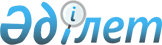 О демонополизации городского пассажирского транспорта общего пользованияП о с т а н о в л е н и е Правительства Республики Казахстан от 24 июня 1996 г. N 773



          В целях совершенствования управления городским пассажирским
транспортом, ликвидации лишних управленческих звеньев, создания
конкурентных условий оказания транспортных услуг населению
Правительство Республики Казахстан ПОСТАНОВЛЯЕТ:




          1. Акимам областей и г. Алматы при участии Государственного
комитета Республики Казахстан по управлению государственным
имуществом, Министерства транспорта и коммуникаций Республики
Казахстан произвести реорганизацию пассажирского автомобильного и
электрического транспорта:




          до 1 ноября 1996 года реорганизовать в городах, поселках,
населенных пунктах объединения, транспортные холдинги и прочие
организационно-управленческие образования (за исключением
трамвайно-троллейбусного управления г. Алматы), включающие в свой
состав парки и другие транспортные предприятия. Изъять у этих
организационно-управленческих образований функции по распределению
маршрутов, государственных субсидий и дотаций, централизации
материально-технических и финансовых средств парков;




          предоставить автобусным, трамвайно-троллейбусным паркам и другим
предприятиям пассажирского городского транспорта общего пользования
право самостоятельно закупать технику, запасные части, участвовать в
тендерах на право осуществления пассажирских перевозок по городским и
междугородним маршрутам.




          2. Установить, что с 1 ноября 1996 года распределение пакетов
маршрутов городских и пригородных пассажирских перевозок между
перевозчиками осуществляется только на тендерной основе.




          Государственному комитету Республики Казахстан по ценовой и
антимонопольной политике в срок до 1 августа 1996 года разработать и
утвердить в установленном порядке Типовое положение о проведении
тендеров по размещению пакетов маршрутов городского автомобильного и
электрического транспорта общего пользования.




          Если из местных бюджетов выделяются дотации, субсидии на развитие
пассажирского транспорта, то они распределяются по пакетам маршрутов и
предоставляются перевозчику, выигравшему тендер по данному маршруту.
Участие в тендере могут принимать хозяйствующие субъекты, независимо
от их организационно-правовой формы.




        Юридические и физические лица, победившие в тендере, получают 
свидетельство, подтверждающее заключение контракта на право
осуществления пассажирских перевозок на определенном маршруте
(маршрутах). 
<*>



          Сноска. В пункт 2 внесены изменения - постановлениями 
Правительства РК от 3 октября 1996 г. N 1219  
 P961219_ 
 ; от 23 марта
1998 г. N 251  
 P980251_ 
 .




          3. Министерству транспорта и коммуникаций Республики Казахстан
совместно с заинтересованными министерствами и ведомствами до 1
ноября 1996 года утвердить порядок, при котором основанием для
льготного проезда на общественном транспорте является специальный
проездной билет.




          4. Акимам областей и г. Алматы:




          до 1 августа 1996 года создать службы управления пассажирским
транспортом общего пользования в аппаратах акимов в пределах
имеющейся численности либо иные подразделения для обеспечения
координации работ пассажирского транспорта общего пользования и
возложить на них следующие функции: утверждение маршрутных схем
пассажирских перевозок транспортом общего пользования; формирование
пакетов маршрутов и организацию их размещения между перевозчиками
(независимо от их организационно-правовой формы) на тендерной
основе; контроль за качеством обслуживания пассажиров; организацию
работ по реализации проездных билетов;




          совместно с Министерством транспорта и коммуникаций Республики
Казахстан разработать и ввести в действие с 1 августа 1996 года
гибкую систему проездных билетов разного срока действия с
прогрессивной системой скидок;




          до 1 августа 1996 года определить виды, формы субсидирования
городского пассажирского транспорта, в том числе: участие местного 
бюджета в капитальных и текущих расходах предприятий городского 
транспорта общего пользования;
<*>



          совместно с Государственным комитетом Республики Казахстан по
управлению государственным имуществом рассмотреть возможность
акционирования и последующей приватизации предприятий пассажирского
транспорта с учетом их особой социальной значимости.




          Сноска. В абзаце четвертом исключены слова - постановлением
Правительства РК от 3 октября 1996 г. N 1219  
 P961219_ 
 .





  Премьер-Министр
Республики Казахстан


					© 2012. РГП на ПХВ «Институт законодательства и правовой информации Республики Казахстан» Министерства юстиции Республики Казахстан
				